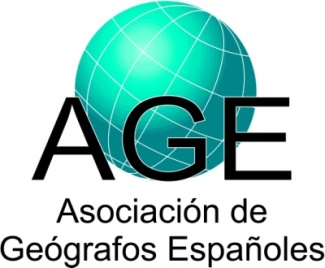 1 Análisis Geográfico Regional; Geografía Física; Geografía Humana; Geografía General; Otra: especificar).2 Incluir tanto investigadores como becarios y contratados.3 Tipo: Local; Regional; Nacional; Europea; Otra nacional o internacional: especificar.Datos sobre proyectos de investigaciónDatos sobre proyectos de investigaciónDatos sobre proyectos de investigaciónIP (Investigador Principal) y Filiación:Apellidos, Nombre:Jesús M. González PérezIP (Investigador Principal) y Filiación:Universidad y Facultad, o Institución:Universitat de les Illes BalearsIP (Investigador Principal) y Filiación:Departamento:Departamento de GeografíaIP (Investigador Principal) y Filiación:Grupo de Investigación:Sostenibilitat i TerritoriIP (Investigador Principal) y Filiación:Área de Adscripción1:Análisis Geográfico RegionalIP (Investigador Principal) y Filiación:Dirección Postal:IP (Investigador Principal) y Filiación:Teléfono:971173164IP (Investigador Principal) y Filiación:URL de la web:IP (Investigador Principal) y Filiación:Email:jesus.gonzalez@uib.esParticipantes y filiación2: Apellidos, Nombre:González Pérez, Jesús M.Participantes y filiación2: Departamento:Geografía, Universitat de les Illes BalearsParticipantes y filiación2: Apellidos, Nombre:Rullan Salamanca, OnofreParticipantes y filiación2: Departamento:Geografía, Universitat de les Illes BalearsParticipantes y filiación2: Apellidos, Nombre:Artigues Bonet, Antoni A.Participantes y filiación2: Departamento:Geografía, Universitat de les Illes BalearsParticipantes y filiación2: Apellidos, Nombre:Pons Esteva, AntoniParticipantes y filiación2: Departamento:Geografía, Universitat de les Illes BalearsParticipantes y filiación2: Apellidos, Nombre:Vives Miró, SòniaParticipantes y filiación2: Departamento:Geografía, Universidade de Santiago de CompostelaParticipantes y filiación2: Apellidos, Nombre:Luz Marina García HerreraParticipantes y filiación2: Departamento:Geografía e Historia, Universidad de La LagunaParticipantes y filiación2: Apellidos, Nombre:Mª del Carmen Díaz RodríguezParticipantes y filiación2: Departamento:Geografía e Historia, Universidad de La LagunaParticipantes y filiación2: Apellidos, Nombre:Mª del Carmen Ginés de la NuezParticipantes y filiación2: Departamento:Geografía, Universidad de Las Palmas de Gran CanariaParticipantes y filiación2: Apellidos, Nombre:Juan Samuel García HernándezParticipantes y filiación2: Departamento:Geografía e Historia, Universidad de La LagunaParticipantes y filiación2: Apellidos, Nombre:Alejandro Armas DíazParticipantes y filiación2: Departamento:Fundación General Universidad de La LagunaParticipantes y filiación2: Apellidos, Nombre:Domínguez Mujica, JosefinaParticipantes y filiación2: Departamento:Geografía, Universidad de Las Palmas de Gran CanariaParticipantes y filiación2: Apellidos, Nombre:Parreño Castellano, Juan ManuelParticipantes y filiación2: Departamento:Geografía, Universidad de Las Palmas de Gran CanariaParticipantes y filiación2: Apellidos, Nombre:Armengol Martín, MaiteParticipantes y filiación2: Departamento:Geografía, Universidad de Las Palmas de Gran CanariaParticipantes y filiación2: Apellidos, Nombre:Delgado Aguiar, GerardoParticipantes y filiación2: Departamento:Geografía, Universidad de Las Palmas de Gran CanariaParticipantes y filiación2: Apellidos, Nombre:Hernández Torres, SantiagoParticipantes y filiación2: Departamento:Geografía, Universidad de Las Palmas de Gran CanariaParticipantes y filiación2: Apellidos, Nombre:Pérez García, TanausúParticipantes y filiación2: Departamento:GI Sociedades y Espacios Atlánticos, ULPGCTítulo del proyecto:CRISIS Y VULNERABILIDAD EN CIUDADES INSULARES ESPAÑOLAS. TRANSFORMACIONES EN LOS ESPACIOS DE REPRODUCCION SOCIALCRISIS Y VULNERABILIDAD EN CIUDADES INSULARES ESPAÑOLAS. TRANSFORMACIONES EN LOS ESPACIOS DE REPRODUCCION SOCIALDetallar nombre y tipo de entidad financiadora3:Subdirección General de Proyectos de Investigación. Ministerio de Economía y CompetitividadSubdirección General de Proyectos de Investigación. Ministerio de Economía y CompetitividadPrograma y subprograma:Programa Estatal de Fomento de la Investigación Científica y Técnica de Excelencia,Subprograma Estatal de Generación del ConocimientoPrograma Estatal de Fomento de la Investigación Científica y Técnica de Excelencia,Subprograma Estatal de Generación del ConocimientoReferencia:CSO2015-68738-PCSO2015-68738-PFecha de inicio (dd/mes/aaaa):1-ene-20161-ene-2016Fecha de finalización (dd/mes/aaaa):31-dic-201831-dic-2018Concedido (€):49.73149.731Resumen del proyecto:En la geografía española contemporánea los archipiélagos balear y canario han sido y son frecuentemente estudiados en función de su especialización turística y de los diversos impactos que dicha actividad produce sobre el territorio. Además, aunque la doble condición insular y turística imprimen evidentes particularidades en la construcción social del espacio y en el desarrollo urbano de Baleares y Canarias, los análisis comparados de sus procesos urbanos y ciudades son ciertamente escasos en la literatura científica geográfica. En ambos territorios insulares, junto a otros de la Península, la última burbuja inmobiliaria fue significativamente intensa y, como resultado, están sufriendo de manera notable los efectos de la crisis iniciada en 2008. Con ésta, la segregación socioespacial en las ciudades insulares parece haberse agravado.En este contexto, el proyecto tiene como objetivo estudiar las transformaciones socio-urbanas de los espacios de reproducción social en las ciudades insulares españolas desde que estalló la crisis de 2008. Es decir, examinar los cambios operados en los ámbitos urbanos que están sufriendo las consecuencias más severas de la crisis y de la implementación generalizada de políticas urbanas neoliberales. El análisis se centrará en los espacios de reproducción social de las ciudades-capital de ambos archipiélagos (Palma de Mallorca, Las Palmas de Gran Canaria y Santa Cruz de Tenerife) y en otras tres ciudades insulares medias (Ibiza, Arrecife -Lanzarote- y Puerto de la Cruz -Tenerife-). La elaboración de una cartografía social urbana y de la vulnerabilidad para cada una de las ciudades será un pilar básico para el análisis de los barrios de estudio a escala intraurbana.El examen de las transformaciones socio-urbanas es indisociable del escrutinio de la lógica subyacente que el capital financiero impone al espacio ciudad. Por esto, el estudio de dichas transformaciones se afrontará desde la incidencia de la lógica capitalista en la doble perspectiva de los espacios privados y públicos. En el primer caso, el proyecto se centrará en la vivienda. La precarización, desposesión y los desplazamientos han sido procesos sobrevenidos a raíz de las dinámicas implantadas por la producción y apropiación de la renta urbana del capitalismo financiarizado. En el segundo caso, se pondrá el acento en los espacios de vida colectiva cotidiana. Esto es, en aquellas partes de la ciudad fundamentales en la dinamización de la dimensión pública y que constituyen una variable destacada en la evaluación de la calidad de vida urbana y del desarrollo desigual de las ciudades. Sobre uno y otro espacio, privado y público, los residentes se han visto afectados y han reaccionado de diferentes maneras, tanto en la dimesión emocional como en la política, y tanto a nivel individual como colectivo. Para desentrañar esta multidimensionalidad, la investigación combinará el uso de metodologías cuantitativas y cualitativas. Entre los principales resultados que se esperan alcanzar con el proyecto cabe señalar dos: (1) definir la nueva geografía social de las ciudades insulares españolas y (2) identificar las similitudes y diferencias insulares en el proceso de desarrollo desigual. Asimismo, se presume que la metodología desarrollada, todavía no aplicada en estudios similares en España, puede ser extrapolable para la investigación socio-urbana comparada en otros contextos y territorios.En la geografía española contemporánea los archipiélagos balear y canario han sido y son frecuentemente estudiados en función de su especialización turística y de los diversos impactos que dicha actividad produce sobre el territorio. Además, aunque la doble condición insular y turística imprimen evidentes particularidades en la construcción social del espacio y en el desarrollo urbano de Baleares y Canarias, los análisis comparados de sus procesos urbanos y ciudades son ciertamente escasos en la literatura científica geográfica. En ambos territorios insulares, junto a otros de la Península, la última burbuja inmobiliaria fue significativamente intensa y, como resultado, están sufriendo de manera notable los efectos de la crisis iniciada en 2008. Con ésta, la segregación socioespacial en las ciudades insulares parece haberse agravado.En este contexto, el proyecto tiene como objetivo estudiar las transformaciones socio-urbanas de los espacios de reproducción social en las ciudades insulares españolas desde que estalló la crisis de 2008. Es decir, examinar los cambios operados en los ámbitos urbanos que están sufriendo las consecuencias más severas de la crisis y de la implementación generalizada de políticas urbanas neoliberales. El análisis se centrará en los espacios de reproducción social de las ciudades-capital de ambos archipiélagos (Palma de Mallorca, Las Palmas de Gran Canaria y Santa Cruz de Tenerife) y en otras tres ciudades insulares medias (Ibiza, Arrecife -Lanzarote- y Puerto de la Cruz -Tenerife-). La elaboración de una cartografía social urbana y de la vulnerabilidad para cada una de las ciudades será un pilar básico para el análisis de los barrios de estudio a escala intraurbana.El examen de las transformaciones socio-urbanas es indisociable del escrutinio de la lógica subyacente que el capital financiero impone al espacio ciudad. Por esto, el estudio de dichas transformaciones se afrontará desde la incidencia de la lógica capitalista en la doble perspectiva de los espacios privados y públicos. En el primer caso, el proyecto se centrará en la vivienda. La precarización, desposesión y los desplazamientos han sido procesos sobrevenidos a raíz de las dinámicas implantadas por la producción y apropiación de la renta urbana del capitalismo financiarizado. En el segundo caso, se pondrá el acento en los espacios de vida colectiva cotidiana. Esto es, en aquellas partes de la ciudad fundamentales en la dinamización de la dimensión pública y que constituyen una variable destacada en la evaluación de la calidad de vida urbana y del desarrollo desigual de las ciudades. Sobre uno y otro espacio, privado y público, los residentes se han visto afectados y han reaccionado de diferentes maneras, tanto en la dimesión emocional como en la política, y tanto a nivel individual como colectivo. Para desentrañar esta multidimensionalidad, la investigación combinará el uso de metodologías cuantitativas y cualitativas. Entre los principales resultados que se esperan alcanzar con el proyecto cabe señalar dos: (1) definir la nueva geografía social de las ciudades insulares españolas y (2) identificar las similitudes y diferencias insulares en el proceso de desarrollo desigual. Asimismo, se presume que la metodología desarrollada, todavía no aplicada en estudios similares en España, puede ser extrapolable para la investigación socio-urbana comparada en otros contextos y territorios.Palabras clave:CRISIS\REPRODUCCIÓN SOCIAL\VIVIENDA\VIDA COTIDIANA\VULNERABILIDAD\DESPOSESIÓNCRISIS\REPRODUCCIÓN SOCIAL\VIVIENDA\VIDA COTIDIANA\VULNERABILIDAD\DESPOSESIÓNURL de la web del proyecto: